  SPRAWNOŚĆ WAKACYJNA FOTOAMATORA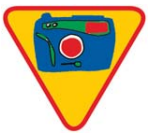 Potrafię dbać o sprzęt fotograficzny.Umiem nazwać części budowy aparatu.Prowadzę album z wykonanymi przez siebie zdjęciami z wakacji oraz innych wyjazdów. Opisuję zdjęcia na odwrocie bądź pod spodem: piszę, gdzie i kiedy zostało wykonane, oraz kogo lub co przedstawia.Samodzielnie wykonałem lub ozdobiłem ramkę na zdjęcia.Wykonałem eksperyment: sfotografowałem jeden obiekt kilka razy w różnym oświetleniu, z ustawionymi różnymi trybami aparatu, z różnych perspektyw. Zadecydowałem, które z tych zdjęć najbardziej mi się podobają.